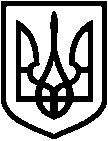 СВАТІВСЬКА РАЙОННА ДЕРЖАВНА АДМІНІСТРАЦІЯ ЛУГАНСЬКОЇ ОБЛАСТІРОЗПОРЯДЖЕННЯголови районної державної адміністрації06.07.2018	м. Сватове	№ 484Розглянувши заяву гр. Н        від 17 травня 
2018 року (додається) про затвердження технічної документації із землеустрою щодо встановлення меж земельної ділянки в натурі 
(на місцевості), розташованої за межами населених пунктів, на території, яка за даними державного земельного кадастру враховується в Стельмахівській раді Сватівського району Луганської області, розроблену 
ПП «ОБЛАСНИЙ ЦЕНТР ВПРОВАДЖЕННЯ»АГРОЦЕНТРНАУКА»», керуючись статтями 17, 81 Земельного кодексу України, пунктами 2, 16, 17 Перехідних положень Земельного кодексу України, Законами України 
«Про порядок виділення в натурі (на місцевості) земельних ділянок власникам земельних часток (паїв)», «Про землеустрій», статтями 21, 41 Закону України «Про місцеві державні адміністрації», враховуючи Витяг з Державного земельного кадастру про земельну ділянку НВ-4402400612018, дата формування 26 квітня 2018 року (додається), та розпорядження голови Сватівської райдержадміністрації від 19 січня 2018 року № 44 «Про надання дозволу на виготовлення технічної документації із землеустрою щодо встановлення меж земельної ділянки в натурі (на місцевості) 
гр. Н             (рілля, пай № 430, Стельмахівська сільська рада)»:1. Затвердити «Технічну документацію із землеустрою щодо встановлення (відновлення) меж земельної ділянки в натурі (на місцевості) власниці земельної частки (паю) № 430 гр. Н              для ведення товарного сільськогосподарського виробництва, розташованої за межами населених пунктів на території, яка за даними державного земельного кадастру враховується в Стельмахівській сільській раді Сватівського району Луганської області. Кадастровий номер 4424087800:07:003:0083».2. Передати у власність земельну ділянку №430 з кадастровим номером 4424087800:07:003:0083, загальною площею 5,4618 га, громадянці 
Н     , власниці земельної частки (паю), із земель 
КСП «Стельмахівське», розташованої за межами населених пунктів, 
на території, яка за даними державного земельного кадастру враховується в Стельмахівській сільській раді Сватівського району Луганської області, для ведення товарного сільськогосподарського виробництва.	3. Рекомендувати громадянці Н             оформити право власності відповідно до діючого законодавства. Перший заступник голови, в.о. голови райдержадміністрації 				О.В.ЛибаПро затвердження технічної документаціїіз землеустрою щодо встановлення меж земельної ділянки в натурі (на місцевості) гр. Н          (рілля, пай № 430, Стельмахівська сільська рада)